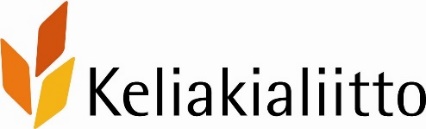 OHJE KELIAKIAYHDISTYKSILLE 8.3.2021Keliakiayhdistyksen kannattajajäsenyys yhteisöilleKeliakiayhdistysten mallisääntöjen mukaan: Yhdistys voi ottaa kannattajajäsenekseen yksityisen henkilön tai oikeustoimikelpoisen yhteisön. Kannattajajäsenellä on yhdistyksen kokouksissa läsnäolo- ja puheoikeus, muttei äänioikeutta. Mikäli yhdistys haluaa tarjota alueensa erilaisille yhteisöille (yritykset, muut järjestöt, säätiöt) yhdistyksen kannattajajäsenyyttä, yhdistyksen tulee Päättää yhdistyksen vuosi- tai syyskokouksessa yhteisö-kannattajajäsenen jäsenmaksun suuruus seuraavana vuonna.Suosittelemme, että kannattajajäsenen jäsenmaksu on vähintään 75 euroa/vuosi.Kannattajajäsenyydestä laaditaan kirjallinen sopimus yhdistyksen ja kannattajajäsenen kesken (sopimusmalli seuraavalla sivulla).Yhdistyksen yhteisö-kannattajajäseniä ei kirjata liiton ylläpitämään jäsenrekisteriin, vaan yhdistys pitää näistä itse kirjaa. Yhdistys myös laskuttaa itse kannattajajäsentensä jäsenmaksut. Suosittelemme laskuttamaan alkuvuodesta tammi-helmikuun aikana.Yhdistys voi myös itse päättää, haluaako se tarjota kannattajajäsenilleen jotain etuja, esimerkiksi näkyvyyttä yhdistyksen viestinnässä, tapahtumissa tmv. Lisätietoja:Vapaaehtoistoiminnan asiantuntija Marjo Aspegrenmarjo.aspegren@keliakialiitto.fiYhdistyksen logo					MALLISOPIMUS KANNATTAJAJÄSENYYDESTÄ Sopijapuolet Keliakiayhdistys (Yhdistyksen nimi) 
Yhteyshenkilö: Puhelinnumero:Sähköposti:

Kannattajajäsen: Yhteistyökumppani XXX Y-tunnus: Yhteyshenkilö: Puhelinnumero:Sähköposti:Sopimuksen tarkoitus 
Tällä sopimuksella sovitaan Yhteistyökumppani XXX:n kannattajajäsenyydestä XXXX keliakiayhdistykseen sekä mahdollisesta muusta osapuolten välisestä yhteistyöstä. 
Yhteistyön sisältö 
Lyhyt määritelmä kannattajajäsenyydestä sekä siihen liittyvästä mahdollisesta muusta yhteistyöstä. (Esim. Yhteistyökumppani XXX on liittynyt XXXXXX keliakiayhdistys ry:n kannatusjäseneksi vuodesta 20XX alkaen).Yhdistyksen sääntöjen mukaan kannattajajäsenellä on läsnäolo- ja puheoikeus yhdistyksen kokouksissa, muttei äänioikeutta.
Yhteistyön näkyvyys 
XXXX keliakiayhdistyksen oikeudet ja velvollisuudet (selkeä määrittely siitä, mitä oikeuksia ja/tai velvollisuuksia paikallisyhdistyksellä on yhteistyösopimuksen perusteella.)

Esim. keliakiayhdistys XXX:llä on oikeus mainita Yhteistyökumppani XXX yhdistyksen kotisivuilla, kohdassa yhteistyökumppanit.  
Yhteistyökumppanin oikeudet ja velvollisuudet (Selkeä määrittely siitä, mitä oikeuksia saa ja/tai velvollisuuksia yhteistyökumppanilla on sopimuksen perusteella, esim. näkyvyys, tiedottaminen, kannattajajäsenmaksun maksaminen.) 

Esim. Yhteistyökumppani XXX:llä on oikeus asiakaslehdessään ja kotisivuillaan mainita keliakiayhdistys XXX yrityksen tukea saavana tahona. 
Kaikki materiaali, jossa toisen osapuolen tunnus, logo, nimi tms. mainitaan, tulee lähettää toiselle osapuolelle tarkastettavaksi ja hyväksyttäväksi hyvissä ajoin ennen materiaalin julkaisemista. 
Kannattajajäsenmaksu 
Yhteistyökumppanin kannattajajäsenmaksun suuruus ja maksuaikataulu. 

(Esim. Yhteistyökumppani XX maksaa XXXX keliakiayhdistykselle kannattajajäsenmaksun vuosittain xx.xx. mennessä. Kannattajajäsenmaksu on XX euroa (v. 2022). Yhdistys lähettää kannattajajäsenmaksusta erillisen laskun.) 
Sopimuksen voimassaolo 

Sopimus astuu voimaan, kun se on allekirjoitettu, ja on voimassa toistaiseksi. Yhteistyökumppani voi erota kannattajajäsenyydestä ilmoittamalla siitä kirjallisesti XXX keliakiayhdistyksen hallitukselle tai sen puheenjohtajalle.Sopimuksen päätyttyä yhteistyökumppanin tulee poistaa kaikki merkinnät XXX keliakiayhdistyksen toiminnan tukemisesta. Sopimuskappaleet Tätä sopimusta on laadittu kaksi saman sisältöistä kappaletta, yksi kummallekin osapuolelle.Paikka ja aika  _______________________________ xx.xx.20xx Allekirjoitukset